Helena Voldřichová Šandová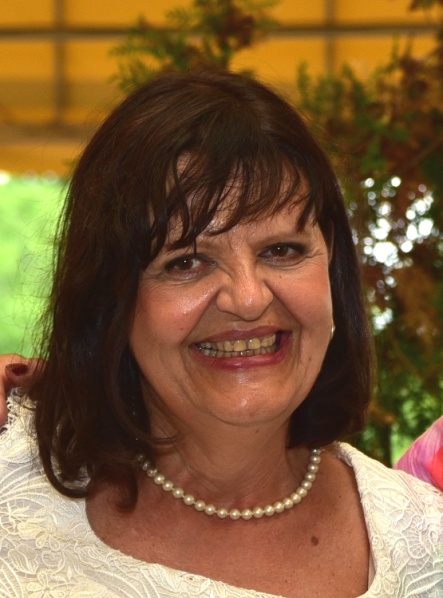                               www.helenasandova.czNarodila se v roce 1954 v Táboře, v roce 1978 absolvovala obor geodézie a kartografie na stavební fakultě ČVUT. Od téhož roku až do roku 2017 pracovala v oboru se zaměřením na katastr nemovitostí.  Žije v Praze, ale hodně času tráví v milovaných jižních Čechách. V 80. letech se věnovala malbě na porcelán. Kreslení a malířské techniky se učí u výtvarnice paní Evy Wernerové-Malkovské. Práce Heleny Šandové jsou nejen realistické obrázky jako zátiší, květiny, staré stavby a zákoutí, ale i abstraktní náladové obrázky a v poslední době i portréty. Absolvovala též kurz klasické olejomalby u malíře Monti Kubrika. Kromě malování také fotografuje a s využitím počítačové technologie vyrábí fotoobrazy, které jsou vytištěny na plátně.Použité techniky:Lingrusta - kombinovaná technika + olejEnkaustika – vosk + olej, rozpuštění horkým vzduchemKresba pastelem na velurový papírMonotyp – malba olejem na sklo, otisk na papírAutorské výstavy:Chýnov 2014, 2016, 2018, 2019, 2020Křemežský veletrh, Křemže 2014, 2015, 2016, 2019Vinárna U Jiřího, Praha 2014, 2016, 2017Knihovna v Modřanech, Praha 2015Retrocukrárna, Praha 2015Galerie Ecce Terra, Praha 2015, 2017Galerie Bastion, Tábor 2016, 2018, 2020Katastrální úřad, Brno 2015, 2017Galerie Spektrum, Sezimovo Ústí 2018, 2020Hrad Seeberg 2018Krajská knihovna, Karlovy Vary 2018Vinárna U posledního soudu, Praha 2019Galerie Na schůdkách, Tábor 2019Galerie Dolní brána, Prachatice 2020Společné výstavy:Chýnov 1981 (malovaný porcelán)Chýnov 2014, 2016Galerie Kartografie, Praha 2014Výtvarné léto, Železné u Tišnova 2015Kontakt:Adresa:   Ortenovo náměstí 1311/17, 170 00 Praha 7Tel.:         604 245 632E-mail:    helena.sandova@gmail.com